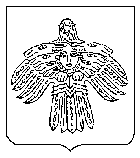 Об установлении категории земель и установлении вида разрешенного использования земельным участкам, расположенным по адресу: Российская Федерация, Республика Коми, городской округ Ухта, территория Дальний                     ТСН Дружба-1, в кадастровом квартале 11:20:0405005, образуемым в ходе выполнения комплексных кадастровых работРуководствуясь подпунктом 43 пункта 1 статьи 16 Федерального закона от 06.10.2003 № 131-ФЗ «Об общих принципах организации местного самоуправления в Российской Федерации», подпунктом 8 пункта 1 статьи 1, статьей 7 Земельного кодекса Российской Федерации, пунктом 2 статьи 42.1 Федерального закона от 24.07.2007                  № 221-ФЗ «О кадастровой деятельности», администрация постановляет:1. Установить образуемым земельным участкам территории Дальний                        ТСН Дружба-1 в кадастровом квартале 11:20:0405005, указанным в приложении к настоящему постановлению, категорию земель - земли сельскохозяйственного назначения. 2. Установить образуемым земельным участкам, расположенным в территориальной зоне - зона садоводческих, огороднических и дачных некоммерческих объединений граждан (СХЗ 803), вид разрешенного использования в соответствии с приложением к настоящему постановлению. 3. Обеспечить внесение сведений в Единый государственный реестр недвижимости.4. Настоящее постановление вступает в силу со дня его принятия и подлежит официальному опубликованию.5. Контроль за исполнением настоящего постановления возложить на первого заместителя руководителя администрации МОГО «Ухта».Глава МОГО «Ухта» - руководитель администрации МОГО «Ухта»                                                                        М.Н. ОсмановПриложениек постановлениюадминистрации МОГО «Ухта»от 27 июля 2022 г. № 1594Об установлении категории земель и установлении вида разрешенного использования земельным участкам, расположенным по адресу: Российская Федерация, Республика Коми, городской округ Ухта, город Ухта, территория Дальний ТСН Дружба-1, в кадастровом квартале 11:20:0405005, образуемым в ходе выполнения комплексных кадастровых работ____________________________________АДМИНИСТРАЦИЯМУНИЦИПАЛЬНОГО ОБРАЗОВАНИЯГОРОДСКОГО ОКРУГА«УХТА»АДМИНИСТРАЦИЯМУНИЦИПАЛЬНОГО ОБРАЗОВАНИЯГОРОДСКОГО ОКРУГА«УХТА»«УХТА»КАР  КЫТШЛÖНМУНИЦИПАЛЬНÖЙ  ЮКÖНСААДМИНИСТРАЦИЯ«УХТА»КАР  КЫТШЛÖНМУНИЦИПАЛЬНÖЙ  ЮКÖНСААДМИНИСТРАЦИЯ«УХТА»КАР  КЫТШЛÖНМУНИЦИПАЛЬНÖЙ  ЮКÖНСААДМИНИСТРАЦИЯ«УХТА»КАР  КЫТШЛÖНМУНИЦИПАЛЬНÖЙ  ЮКÖНСААДМИНИСТРАЦИЯПОСТАНОВЛЕНИЕШУÖМПОСТАНОВЛЕНИЕШУÖМПОСТАНОВЛЕНИЕШУÖМПОСТАНОВЛЕНИЕШУÖМПОСТАНОВЛЕНИЕШУÖМПОСТАНОВЛЕНИЕШУÖМПОСТАНОВЛЕНИЕШУÖМ27 июля 2022 г.№1594г.Ухта,  Республика Коми  № п/пОбразуемый земельный участок Адрес Вид разрешенного использования образуемого земельного участка11:20:0405005:ЗУ1Российская Федерация, Республика Коми, городской округ Ухта, территория Дальний ТСН Дружба-1, земельный участок 60Ведение садоводства11:20:0405005:ЗУ2Российская Федерация, Республика Коми, городской округ Ухта, территория Дальний ТСН Дружба-1, земельный участок 86Ведение садоводства11:20:0405005:ЗУ3Российская Федерация, Республика Коми, городской округ Ухта, территория Дальний ТСН Дружба-1, земельный участок 119Ведение садоводства11:20:0405005:ЗУ4Российская Федерация, Республика Коми, городской округ Ухта, территория Дальний ТСН Дружба-1, земельный участок 119аВедение садоводства11:20:0405005:ЗУ5Российская Федерация, Республика Коми, городской округ Ухта, территория Дальний ТСН Дружба-1, земельный участок 120аВедение садоводства11:20:0405005:ЗУ6Российская Федерация, Республика Коми, городской округ Ухта, территория Дальний ТСН Дружба-1, земельный участок 78Ведение садоводства11:20:0405005:ЗУ7Российская Федерация, Республика Коми, городской округ Ухта, территория Дальний ТСН Дружба-1, земельный участок 200Земельные участки общего назначения